18 – SATANÁS


O RASTO DA SERPENTE: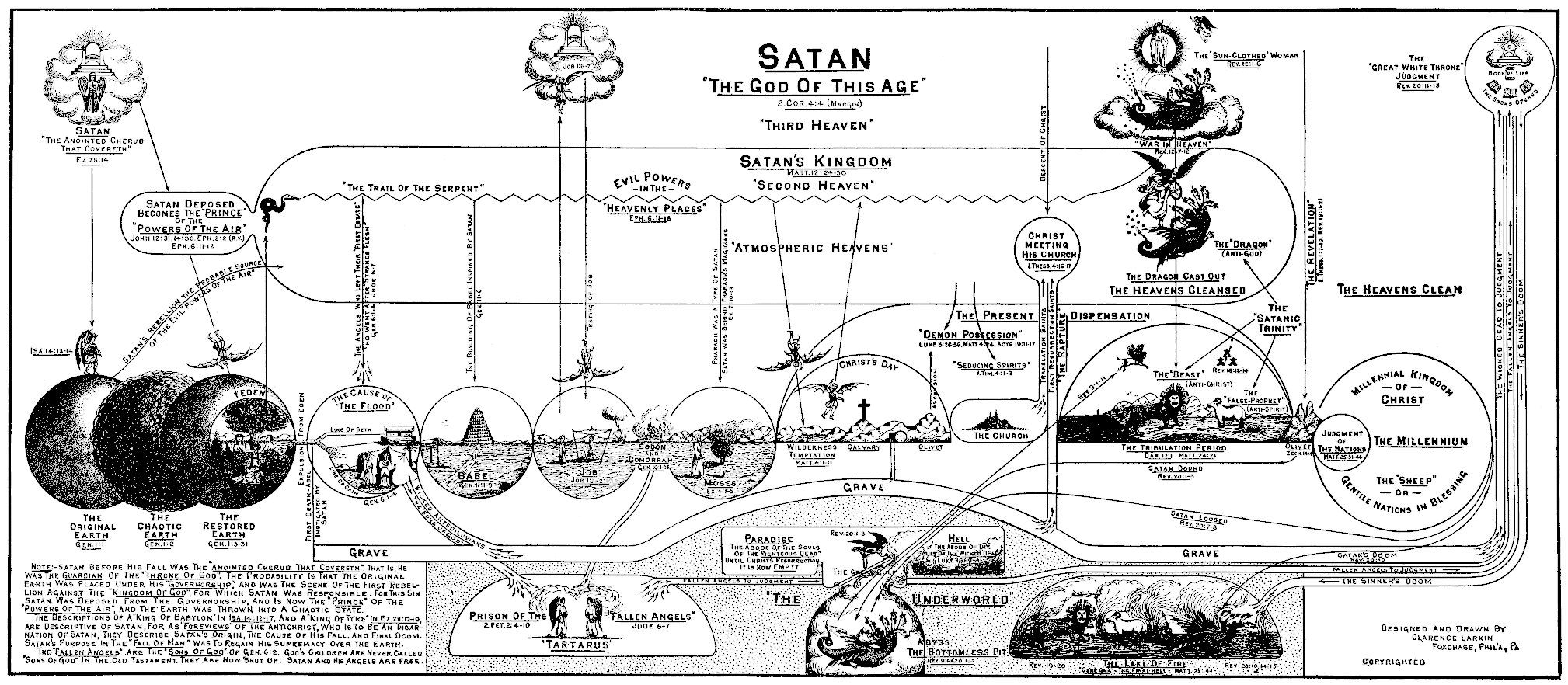 Copiado de http://preservedwords.com/disptruth/images/18-satan.gif 
NOTE que Hélio não acredita que a "Teoria da Brecha (ou do Intervalo)" (com uma "Terra Caótica" entre Gn 1:1 e Gn 1:2) seja Bíblica. Ver http://solascriptura-tt.org/Bibliologia-InspiracApologetCriacionis/TeoriaIntervalo-DemenciaTeologicaEvolucionistasTravestidosCrente-JPMAlmeida.htm e http://solascriptura-tt.org/Bibliologia-InspiracApologetCriacionis/TeoriaDaBrechaOuIntervalo-GapTheory-NCaze.pdf .

→1↓→4 ↓→→12→↓↓↑↑↓2 ↓↑↓↑↓↓↑↓↑↓→3 ↑→ 5 →→ 6 →→ 7 ↓11 ↑↓      8 →→ 9 →↓↑↓10↑↓1 - Criado (sem pecados) (Cl 1:15-17) antes da criação do mundo físico, no 1º. dia de Gênesis 1 (Jó 38:6-7). Querubim ungido, estabelecido no monte santo de Deus, andava no meio das pedras afogueadas (Ez 28:14). ... 16 Porque nele foram criadas todas as coisas que há nos céus e na terra, visíveis e invisíveis, sejam tronos, sejam dominações, sejam principados, sejam potestades. Tudo foi criado por ele e para ele. 17 E ele é antes de todas as coisas, e todas as coisas subsistem por ele. (Colossenses 1:15-17)

   6 Sobre que estão fundadas as suas bases, ou quem assentou a sua pedra de esquina, 7 Quando as estrelas da alva juntas alegremente cantavam, e todos os filhos de Deus jubilavam? (Jó 38:6-7)

“Tu eras o querubim, ungido para cobrir, e te estabeleci; no monte santo de Deus estavas, no meio das pedras afogueadas andavas.” (Ez 28:14 ACF)2 – Caiu Is 14:13-14
      Lúcifer virou a Serpente (Gn 3:1-5), o Dragão, Satanás e o Diabo; 
      virou o Príncipe das Potestades do Ar Jo 12:31; 14:30; Ef 2:2; 6:11-12
      virou o Deus Deste Mundo      2Co 4:3-4“13 E tu dizias no teu coração: Eu subirei ao céu, acima das estrelas de Deus exaltarei o meu trono, e no monte da congregação me assentarei, aos lados do norte. 14 Subirei sobre as alturas das nuvens, e serei semelhante ao Altíssimo.” (Is 14:13-14 ACF)

“1 ¶ ORA, a serpente era mais astuta que todas as alimárias do campo que o SENHOR Deus tinha feito. E esta disse à mulher: É assim que Deus disse: Não comereis de toda a árvore do jardim? 2 E disse a mulher à serpente: Do fruto das árvores do jardim comeremos, 3 Mas do fruto da árvore que está no meio do jardim, disse Deus: Não comereis dele, nem nele tocareis para que não morrais. 4 Então a serpente disse à mulher: Certamente não morrereis. 5 Porque Deus sabe que no dia em que dele comerdes se abrirão os vossos olhos, e sereis como Deus, sabendo o bem e o mal.” (Gn 3:1-5 ACF)

“Agora é o juízo deste mundo; agora será expulso o príncipe deste mundo.” (Jo 12:31 ACF)

 “Já não falarei muito convosco, porque se aproxima o príncipe deste mundo, e nada tem em mim;” (Jo 14:30 ACF)

 “Em que noutro tempo andastes segundo o curso deste mundo, segundo o príncipe das potestades do ar, do espírito que agora opera nos filhos da desobediência.” (Ef 2:2 ACF)

 “11 Revesti-vos de toda a armadura de Deus, para que possais estar firmes contra as astutas ciladas do diabo. 12 Porque não temos que lutar contra a carne e o sangue, mas, sim, contra os principados, contra as potestades, contra os príncipes das trevas deste século, contra as hostes espirituais da maldade, nos lugares celestiais.” (Ef 6:11-12 ACF)

“3 Mas, se ainda o nosso evangelho está encoberto, para os que se perdem está encoberto. 4 Nos quais o deus deste século cegou os entendimentos dos incrédulos, para que lhes não resplandeça a luz do evangelho da glória de Cristo, que é a imagem de Deus.” (2Co 4:3-4 ACF)3 – Tentou (e enganou) Eva e (indiretamente) fez cair Adão (portanto, toda a humanidade)       Gn 3:1,4-6; 2Co 11:3“1 ORA, a serpente era mais astuta que todas as alimárias do campo que o SENHOR Deus tinha feito. E esta disse à mulher: É assim que Deus disse: Não comereis de toda a árvore do jardim? 4 Então a serpente disse à mulher: Certamente não morrereis. 5 Porque Deus sabe que no dia em que dele comerdes se abrirão os vossos olhos, e sereis como Deus, sabendo o bem e o mal. 6 ¶ E viu a mulher que aquela árvore era boa para se comer, e agradável aos olhos, e árvore desejável para dar entendimento; tomou do seu fruto, e comeu, e deu também a seu marido, e ele comeu com ela.” (Gn 3:4-6 ACF)

 “Mas temo que, assim como a serpente enganou Eva com a sua astúcia, assim também sejam de alguma sorte corrompidos os vossos sentidos, e se apartem da simplicidade que há em Cristo.” (2Co 11:3 ACF4 – Foi permitido subir ao 1º. Céu (Jó 1:6; 2:1), depois tentou Jó (1:13-19; 2:7)“1 E num dia em que os filhos de Deus vieram apresentar-se perante o SENHOR, veio também Satanás entre eles.” (Jó 1:6 ACF)

 “1 E, VINDO outro dia, em que os filhos de Deus vieram apresentar-se perante o SENHOR, veio também Satanás entre eles, apresentar-se perante o SENHOR.” (Jó 2:1 ACF)

 “13 ¶ E sucedeu um dia, em que seus filhos e suas filhas comiam, e bebiam vinho, na casa de seu irmão primogênito, 14 Que veio um mensageiro a Jó, e lhe disse: Os bois lavravam, e as jumentas pastavam junto a eles; 15 E deram sobre eles os sabeus, e os tomaram, e aos servos feriram ao fio da espada; e só eu escapei para trazer-te a nova. 16 Estando este ainda falando, veio outro e disse: Fogo de Deus caiu do céu, e queimou as ovelhas e os servos, e os consumiu, e só eu escapei para trazer-te a nova. 17 Estando ainda este falando, veio outro, e disse: Ordenando os caldeus três tropas, deram sobre os camelos, e os tomaram, e aos servos feriram ao fio da espada; e só eu escapei para trazer-te a nova. 18 Estando ainda este falando, veio outro, e disse: Estando teus filhos e tuas filhas comendo e bebendo vinho, em casa de seu irmão primogênito, 19 Eis que um grande vento sobreveio dalém do deserto, e deu nos quatro cantos da casa, que caiu sobre os jovens, e morreram; e só eu escapei para trazer-te a nova.” (Jó 1:13-19 ACF)

 “Então saiu Satanás da presença do SENHOR, e feriu a Jó de úlceras malignas, desde a planta do pé até ao alto da cabeça.” (Jó 2:7 ACF)5 – Tentou Cristo      Mt 4:3; 4:5-6; 4:8“E, chegando-se a ele o tentador, disse: Se tu és o Filho de Deus, manda que estas pedras se tornem em pães.” (Mt 4:3 ACF)

 “5 Então o diabo o transportou à cidade santa, e colocou-o sobre o pináculo do templo, 6 E disse-lhe: Se tu és o Filho de Deus, lança-te de aqui abaixo; porque está escrito: Que aos seus anjos dará ordens a teu respeito, E tomar-te-ão nas mãos, Para que nunca tropeces em alguma pedra.” (Mt 4:5-6 ACF)

 “8 Novamente o transportou o diabo a um monte muito alto; e mostrou-lhe todos os reinos do mundo, e a glória deles. 9 E disse-lhe: Tudo isto te darei se, prostrado, me adorares.” (Mt 4:8-9 ACF)6 – Possuiu, encarnou Judas      Lc 22:3;Jo 13:27“Entrou, porém, Satanás em Judas, que tinha por sobrenome Iscariotes, o qual era do número dos doze.” (Lc 22:3 ACF)

 “E, após o bocado, entrou nele Satanás. Disse, pois, Jesus: O que fazes, faze-o depressa.” (Jo 13:27 ACF)7 – Possuirá, encarnará o anticristo      Ap 13:3-4; 2Ts 2:3-10“3 E vi uma das suas cabeças como ferida de morte, e a sua chaga mortal foi curada; e toda a terra se maravilhou após a besta  4 E adoraram o dragão que deu à besta o seu poder; e adoraram a besta, dizendo: Quem é semelhante à besta? Quem poderá batalhar contra ela?” (Ap 13:3-4 ACF)

“3 ¶ Ninguém de maneira alguma vos engane; porque não será assim sem que antes venha a apostasia, e se manifeste o homem do pecado, o filho da perdição {*}, 4 O qual se opõe, e se levanta contra tudo o que se chama Deus, ou se adora; de sorte que se assentará, como Deus, no templo de Deus, querendo parecer Deus. 5 Não vos lembrais de que estas coisas vos dizia quando ainda estava convosco? 6 E agora vós sabeis o que o detém, para que a seu próprio tempo seja manifestado. 7 Porque já o mistério da injustiça opera; somente há um que agora resiste até que do meio seja tirado; 8 E então será revelado o iníquo, a quem o Senhor desfará pelo assopro da sua boca, e aniquilará pelo esplendor da sua vinda; 9 A esse cuja vinda é segundo a eficácia de Satanás, com todo o poder, e sinais e prodígios de mentira, 10 E com todo o engano da injustiça para os que perecem, porque não receberam o amor da verdade para se salvarem.” (2Ts 2:3-10 ACF)

{* O título"Filho da Perdição só é usado 2 vezes na Bíblia: aplicado ao anticristo, aqui, e a Judas, em João 17:12. 
E, uma vez que Cristo é o Filho de Deus num sentido literal e exclusivo, então o anticristo terá que ser o filho da perdição no sentido de ser filho literal de Satanás. Logo, terá que ser gerado numa mulher, por Satanás. Prova: Em Gn 3:15, o "Semente dela" é uma pessoa, Cristo, gerado numa mulher (virgem), por Deus. Logo, "o teu semente" tem que ser uma pessoa, o anticristo, gerado numa mulher, pela serpente.

Judas e o anticristo são os "filhos da perdição" num sentido especial, pois ambos são os [especiais] filhos do autor da perdição: O Diabo. Desde que estavam no útero de suas mães, o Diabo os controlou e eles lhe pertenciam de um modo especial. Cremos que o anticristo terá seu corpo gerado pelo Diabo, será a encarnação dele, será o Diabo revestido de carne.}8 – Será arremessado à terra (no meio da 70ª Semana de Daniel)      Ap 12:7-12“7 E houve batalha no céu; Miguel e os seus anjos batalhavam contra o dragão, e batalhavam o dragão e os seus anjos; 8 Mas não prevaleceram, nem mais o seu lugar se achou nos céus. 9 E foi precipitado o grande dragão, a antiga serpente, chamada o Diabo, e Satanás, que engana todo o mundo; ele foi precipitado na terra, e os seus anjos foram lançados com ele. 10 E ouvi uma grande voz no céu, que dizia: Agora é chegada a salvação, e a força, e o reino do nosso Deus, e o poder do seu Cristo; porque já o acusador de nossos irmãos é derrubado, o qual diante do nosso Deus os acusava de dia e de noite. 11 E eles o venceram pelo sangue do Cordeiro e pela palavra do seu testemunho; e não amaram as suas vidas até à morte. 12 ¶ Por isso alegrai-vos, ó céus, e vós que neles habitais. Ai dos que habitam na terra e no mar; porque o diabo desceu a vós, e tem grande ira, sabendo que já tem pouco tempo.” (Ap 12:7-12 ACF)9 – Tomado de ira, induzirá todos a exterminar Israel (e a humanidade). Armagedom. Ap 12:3-9; Zc 14:2; Ap 20:7-9 (abaixo)“3 E viu-se outro sinal no céu; e eis que era um grande dragão vermelho, que tinha sete cabeças e dez chifres, e sobre as suas cabeças sete diademas. 4 E a sua cauda levou após si a terça parte das estrelas do céu, e lançou-as sobre a terra; e o dragão parou diante da mulher que havia de dar à luz, para que, dando ela à luz, lhe tragasse o filho. 5 E deu à luz um filho homem que há de reger todas as nações com vara de ferro; e o seu filho foi arrebatado para Deus e para o seu trono. 6 E a mulher fugiu para o deserto, onde já tinha lugar preparado por Deus, para que ali fosse alimentada durante mil duzentos e sessenta dias. 7 E houve batalha no céu; Miguel e os seus anjos batalhavam contra o dragão, e batalhavam o dragão e os seus anjos; 8 Mas não prevaleceram, nem mais o seu lugar se achou nos céus. 9 E foi precipitado o grande dragão, a antiga serpente, chamada o Diabo, e Satanás, que engana todo o mundo; ele foi precipitado na terra, e os seus anjos foram lançados com ele.” (Ap 12:3-9 ACF)

     “Porque eu ajuntarei todas as nações para a peleja contra Jerusalém; e a cidade será tomada, e as casas serão saqueadas, e as mulheres forçadas; e metade da cidade sairá para o cativeiro, mas o restante do povo não será extirpado da cidade.” (Zc 14:2)10 – Será acorrentado 1000 anos no poço sem fundo.      Ap 20:7-9 (ver também 9:1-11)“7 E, acabando-se os mil anos, Satanás será solto da sua prisão, 8 E sairá a enganar as nações que estão sobre os quatro cantos da terra, Gogue e Magogue, cujo número é como a areia do mar, para as ajuntar em batalha. 9 E subiram sobre a largura da terra, e cercaram o arraial dos santos e a cidade amada; e de Deus desceu fogo, do céu, e os devorou.” (Ap 20:7-9 ACF)11 – Libertado por pouco tempo, induzirá à revolta final.      Ap 20:7-9“7 E, acabando-se os mil anos, Satanás será solto da sua prisão, 8 E sairá a enganar as nações que estão sobre os quatro cantos da terra, Gogue e Magogue, cujo número é como a areia do mar, para as ajuntar em batalha. 9 E subiram sobre a largura da terra, e cercaram o arraial dos santos e a cidade amada; e de Deus desceu fogo, do céu, e os devorou.” (Ap 20:7-9 ACF)12 – Receberá o julgamento final para o Lago de Fogo eterno, inescapável.      Ap 20:10“E o diabo, que os enganava, foi lançado no lago de fogo e enxofre, onde está a besta e o falso profeta; e de dia e de noite serão atormentados para todo o sempre.” (Ap 20:10 ACF)